Weekly Calendar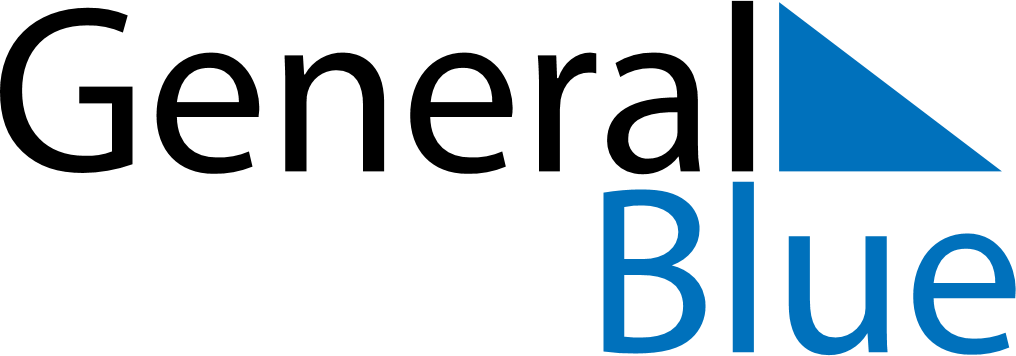 October 7, 2019 - October 13, 2019Weekly CalendarOctober 7, 2019 - October 13, 2019MondayOct 07TuesdayOct 08WednesdayOct 09ThursdayOct 10FridayOct 11SaturdayOct 12SundayOct 13MY NOTES